Отчет о проведенных мероприятиях в рамках месячника военно-патриотического воспитания «Мы- наследники Победы, славу Родины храним!» в МОБУ СОШ № 202019-2020 учебный годОдним из важнейших направлений воспитательной работы в школе является патриотическое воспитание. Организация и проведение мероприятий, имеющих патриотическую направленность, способствует формированию гражданской позиции, воспитывает чувство любви и уважения к своей стране, её истории и традициям.Главной целью работы в области военно-патриотического воспитания является воспитание патриотизма и гражданственности у обучающихся, как важнейших духовно-нравственных и социальных ценностей, развитие интереса к истории государства, формирование ответственного отношения к службе в армии, готовности к выполнению своих конституционных обязанностей.С этой целью в школе ежегодно проводится месячник военно-патриотической работы с 23 января по 24 февраля.Открытие месячника военно-патриотического воспитания сопровождалось торжес-твенной линейкой «Мы наследники Победы!», в которой приняли участие обучающиеся 1-11 кл. (общ. охват 83 чел.). Для учеников была показана презентация, посвященная ветеранам Великой Отечественной войны п.Каменск, оформлен информационный стенд «Мы - наследники Победы, славу Родины храним!». 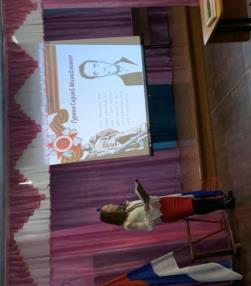 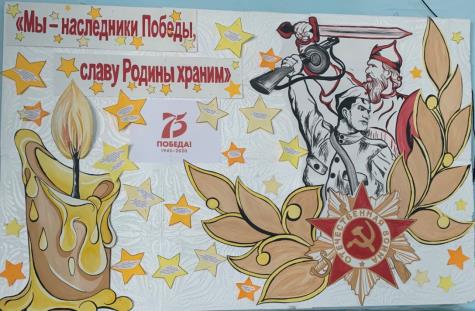 Ни один обучающийся не остался равнодушным и безучастным. В рамках месячника проводилось много различных мероприятий. Это и спортивные состязания, тематические классные часы,  конкурс стенгазет и буклетов. Вся информация о мероприятиях и конкурсах была размещена на классных уголках и информационных стендах, сцена и стенды были оформлены в соответствии с тематикой месячника военно-патриотической работы. 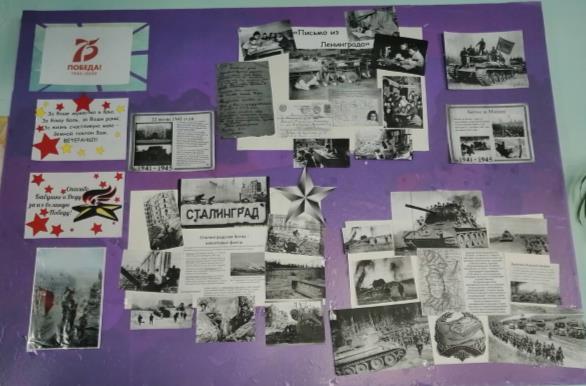 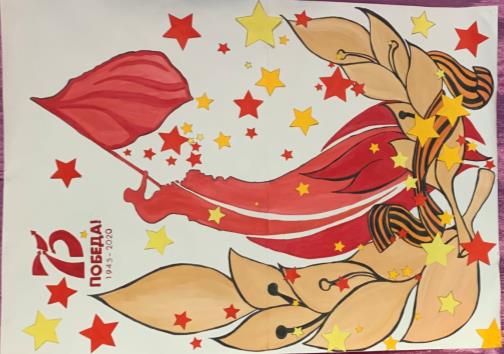 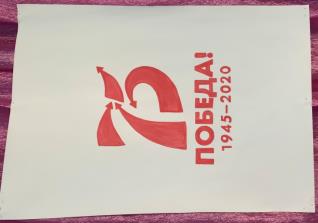 \Под руководством классных руководителей в каждом классе были проведены информационные часы гражданско-патриотической направленности, внеурочные мероприятия, посвященные Дню полного освобождения Ленинграда от фашистской блокады, Дню разгрома советскими войсками немецко-фашистских войск в Сталинградской битве. 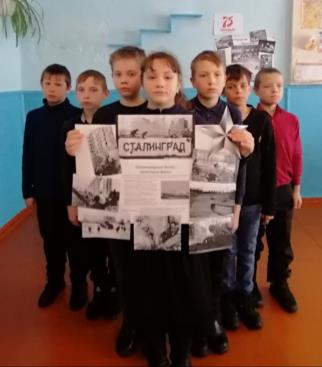 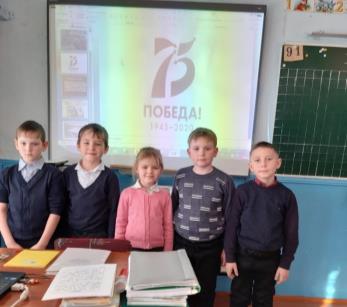 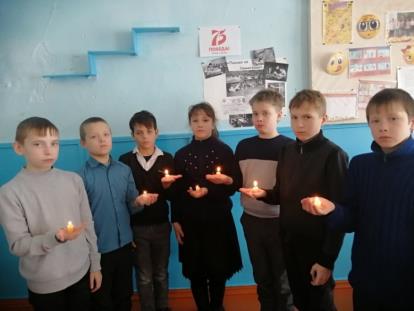 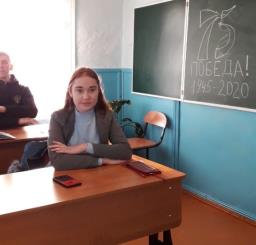 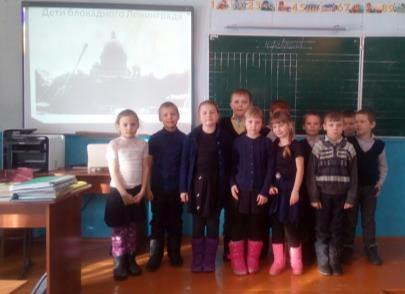 На классных часах ребятам были показаны видеоролики и презентации на военную тематику, шло обсуждение фильмов о войне, о героизме советских людей в военные годы. Для ребят 5-6 классов был организован просмотр фильма «Т-34» в Каменском ДЦ, для обучающихся 8-9 классов - просмотр фильма «Брестская крепость», для начальных классов – просмотр мультфильма «Солдатская притча».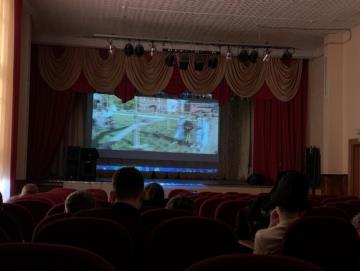 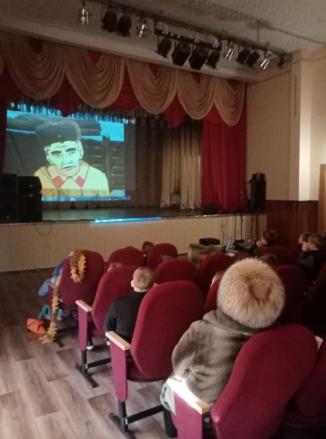 Обучающиеся 1-11 классов приняли активное участие в школьном конкурсе стенгазет «Парад военной техники» и буклетов «Герои Афганистана в наших сердцах».Оценивало конкурс независимое жюри: библиотекарь Ященко В. А., методист Чунского отдела образования Камзолова Е.Г., и.о. директора МОБУ СОШ №20 Семеняк А.М. По итогам конкурса стенгазет места были распределены следующим образом:В школьной библиотеке для ребят бала оформлена книжная выставка «Солдатом быть- Родине служить!».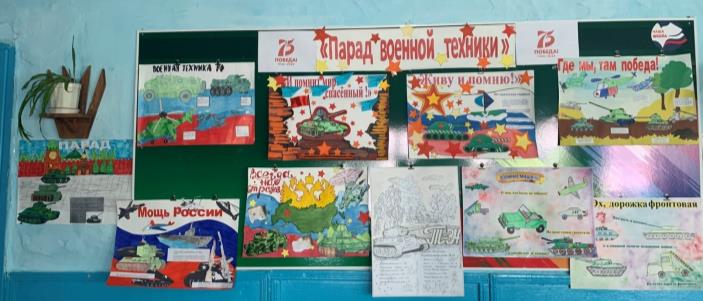 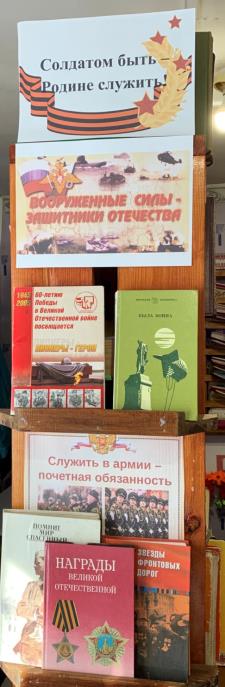 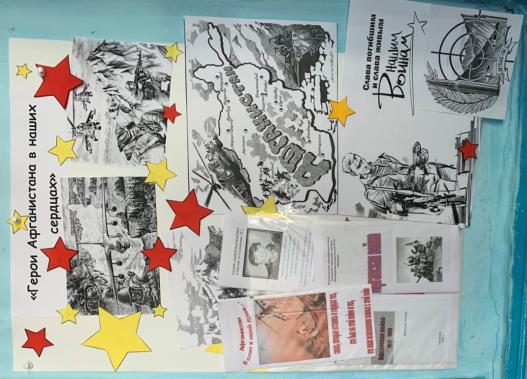 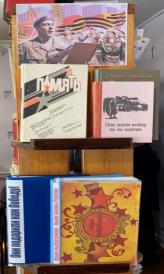 Традиционно в рамках спортивно-оздоровительного направления прошли спортивные конкурсы среди сильной половины нашей школы.10.02.2020 г. в МОБУ СОШ №20 прошли спортивные состязания «А ну-ка, парни!». Цель мероприятия: воспитание у подростков готовности встать на защиту Родины, подготовка их к службе в Вооруженных силах Российской Федерации, популяризация здорового образа жизни. В спортивном конкурсе за личное первенство боролись обучающиеся 8-11 классов. Всего приняли участие 6 конкурсантов.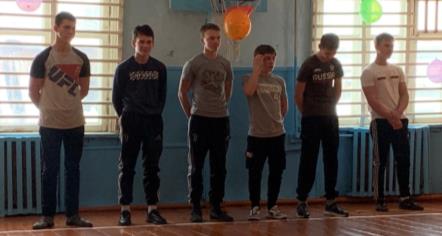 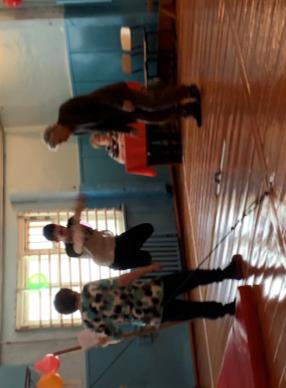 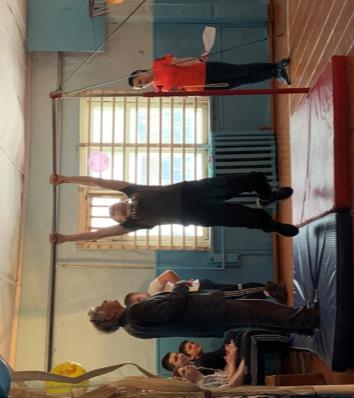 Поддержать участников конкурса пришли одноклассники, друзья и родители. Мероприятие прошло на хорошем организационном уровне. Для зрителей и участников конкурсы прошли весело, на высоком эмоциональном подъеме. В состав жюри вошли педагоги школы - Семеняк Альбина Михайловна, Дьякова Марина Владимировна. По итогам конкурса 1 место заняли – Пешков Данила; 2 место- Кулаков Иван; 3 место- Брюханов Алексей.С целью реализации плана работы месячника военно-патриотического воспитания «Мы –наследники Победы, славу Родины храним!» 11.02.2020 для обучающихся 1-4 классов был проведен спортивный конкурс  «Вперед, мальчишки!».Цель и задачи мероприятия: воспитание у подростков готовности встать на защиту Родины, подготовка их к службе в ВС РФ; популяризация здорового образа жизни; создание условий для духовного и физического развития личности;Создание условий для самореализации обучающихсяФормирование активной жизненной позиции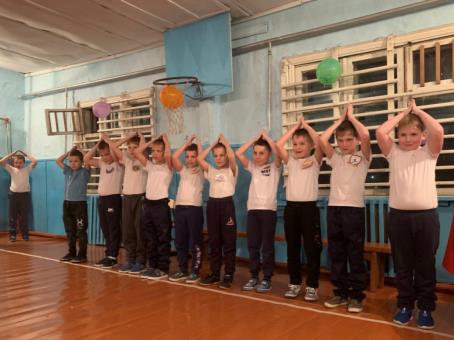 Конкурс проводился на личное первенство, всего приняли участие 14 конкурсантов. Ребята активно участвовали во всех этапах конкурса, показав свою хорошую физическую подготовку. В преддверии мероприятия учителем физкультуры с участниками конкурса проводились репетиционные занятия, на которых отрабатывались все элементы соревнований. Это позволило провести состязания на хорошем организационном уровне. Для зрителей и участников конкурсы прошли весело, на высоком эмоциональном подъеме. Каждый конкурсант соревнований придумал свой девиз и эмблему.По итогам конкурса 1 место занял – Сидорин Валерий;                                                2 место- Литвиненко Владимир;                                                3 место- Карелин Егор, Крылов Илья.  Обучающиеся были увлечены и заинтересованы ходом мероприятия. Конкурсы соответствовали интересам и возрастным особенностям обучающихся. 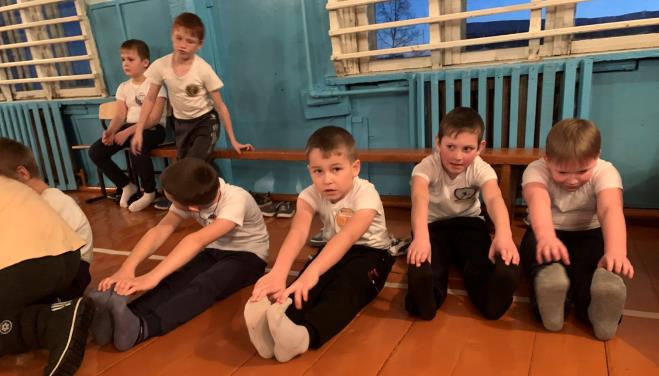 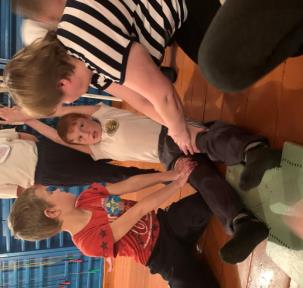 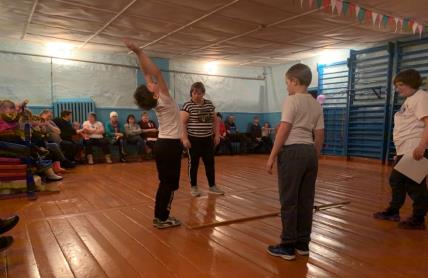 12.02.2019 г. прошла спортивная игра «Старт-азарт». В состязаниях приняли участие обучающиеся 1 класса со своими мамами.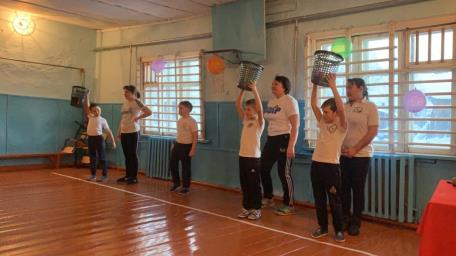 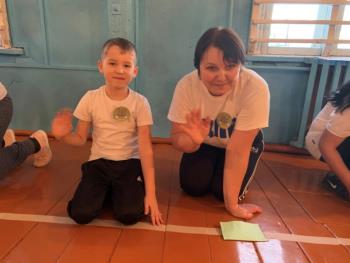 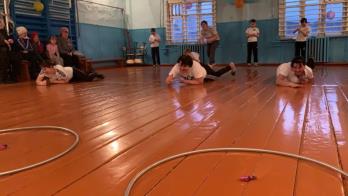 Главная цель мероприятия: вовлечение родителей в совместную со школой работу по сохранению и укреплению здоровья детей.Программа игры «Старт-азарт» была довольно насыщенной:«Сороконожка»«Вместе с мамой»«Забрось мяч»«Наш солдат умом богат»«Тараканий бег»«Водохлебы»«Большие гонки»«Вопрос-ответ»Спортивный задор и желание добиться победы для своей команды захватывали детей и их родителей на протяжении всех конкурсов. Все этапы игры отличались своей оригинальностью и увлекательностью.Атмосфера спортивных мероприятий была радостная, и в тоже время напряженная - ведь соревновались четыре сильных команды, а победит только сильнейший… Мероприятие было захватывающим и оставило массу положительных эмоций и впечатлений. По итогам игры первое место заняла  команда семьи Карелиных, 2 место- семья Бухаровых, 3 место- семья Литвиненко и семья Прошкиных. Все команды  получили небольшие сладкие призы.13.02.2020 для обучающихся 5-7 классов был проведен спортивный конкурс  «Вперед, мальчишки!».Конкурс проводился на личное первенство, всего приняли участие 11 конкурсантов. Ребята активно участвовали во всех этапах конкурса, показав свою силу и ловкость.По итогам конкурса 1 место занял – Пономаренко Илья;                                                2 место- Щеголихин Алексей;                                                3 место- Назаров Семен. 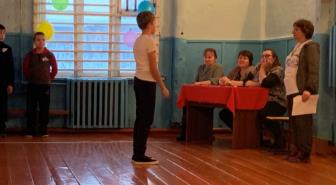 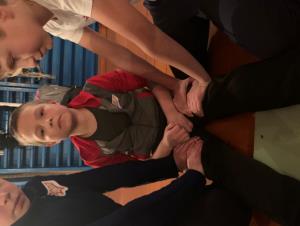 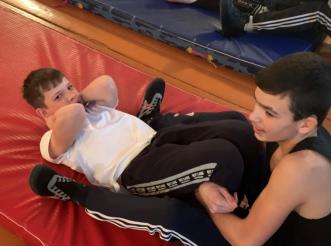 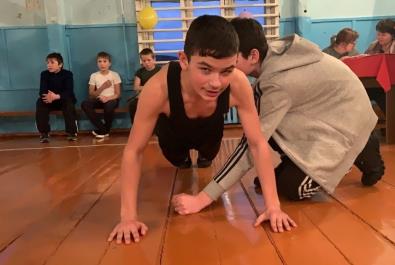 В рамка волонтерской акции «Спеши делать добро», обучающимися 6-8 классов была оказана посильна помощь в уборе придворовой территории Хохловой Томаре Васильевне, которая является ребенком войны.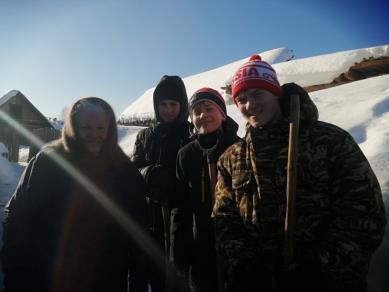 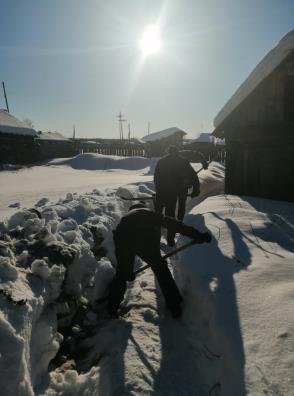 Таким образом, занятость обучающихся в общешкольных мероприятиях составила 100 %, проведенные мероприятия прошли на высоком организационном уровне. Цели и задачи месячника военно-патриотического воспитания были достигнуты, но в связи с карантином (Приказ О-34 от 17.02.2020) конкурс чтецов «О подвигах, о славе, о любви…», праздничный концерт «Великая честь - Родине служить!» и награждение наиболее активных участников месячника военно-патриотического воспитания переносится на 28.02.2020 и 02.03.2020. Педагог-организатор  А.Г. ЛопатченкоКлассРезультаты конкурса стенгазет «Парад военной техники»1 класс1 место2 класс2 место3-4 класс3 место5 класс1 место6-7 класс2 место8 класс3 место9 класс1 место10 класс3 место11 класс2 место№ п/пФамилия, имя участникаКлассИгнатов Егор8 класс Кулаков Иван8 классБрюханов Алексей9 классКлюков Алексей9 классМихайлов Константин9 классПешков Данила9 класс№ п/пФ.И. участникаКлассБухаров Алексей1 классКарелин Егор1 классЛитвиненко Владимир1 классПрошкин Иван 1 классРешетов Устин2 классИстрафилов Александр2 классПанферов Егор 2 классСеменяк Андрей2 классКрылов Илья2 классБакетов Ян3 классСидорин Валерий3 классЕвсеенко Василий4 классЖаровцев Кирилл4 классСергеев Павел4 класс№ п/пФ.И. участникаКлассБанщиков Илья5 классРубышев Матвей5 классЩеголихин Алексей5 классРешетов Устин6 классВорончихин Юрий6 классКуприянов Александр6 классХарченко Павел6 классШевчук Илья6 классШерстов Владимир6 классНазаров Семен	7 классПономаренко Илья7 класс